Latest Round-ups: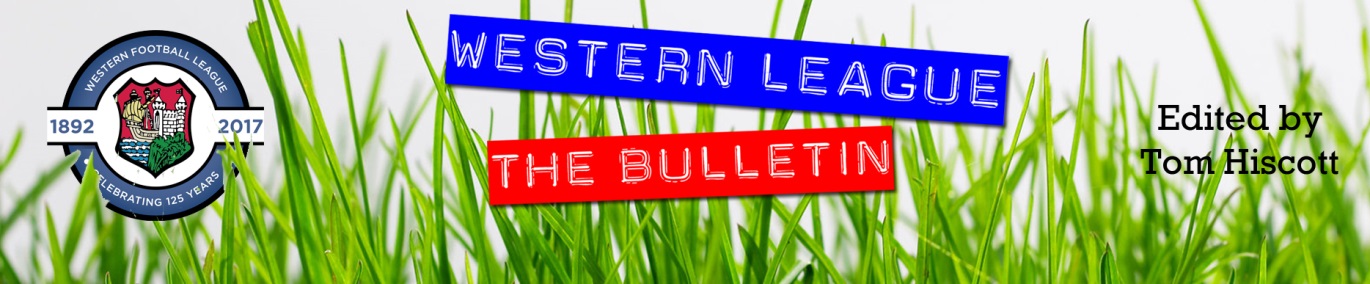 Midweek Action: Helston Athletic produced a thrilling final 15 minutes on Tuesday evening, overturning an early two-goal deficit to beat Bishops Cleeve and book their spot in the third qualifying round of the FA Cup. Having drawn three days previously, the side’s reconvened at Kellaway Park, and it was the visitors who made an excellent start, scoring twice inside the opening 20 minutes to put Helston in a tough spot. That was how it remained for much of the evening, with the home side only starting to make inroads after 73 minutes thanks to a glancing header from Matty Bye. Cleeve then started to unravel upon conceding that goal, and were reduced to ten men soon after following a dangerous tackle. That cost them big time, and before long they found themselves chasing the game, with Rubin Wilson’s equaliser following just moments later by a gorgeous dinked finish from Bye to put Helston 3-2 up. The away side were forced to chase the game, and after sending the keeper up for a late set piece in search of a levelling goal, they were hit on the counter, with Rikki Sheppard firing into an empty net to stretch the Western League outfit’s advantage. At the end of an incredible tie, it was Cleeve who had the last word, scoring their third in stoppage time, but that was as good as it got and Helston secured a matchup with Weston-Super-Mare in the next round. 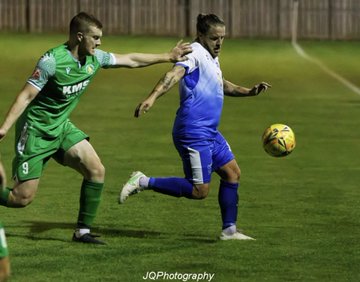 In Premier Division action, a large crowd were in attendance to see Saltash take on Buckland Athletic and the majority of those will have gone home happy, with Callum O’Brien’s 19th minute effort giving the home side a slender victory. There was also victory on Tuesday night for Ashton & Backwell United, with second half goals from Joe Banks and James White leading them to a 2-1 defeat of Welton. The following evening, Shepton Mallet were forced to come from behind to maintain their winning start at Clevedon. Mallet were trailing at the break, but soon made amends in the second half with Joe Morgan curling home the equaliser within five minutes of the restart. A penalty from skipper Nick Hewlett gave them their first lead of the tie ten minutes from time, with Nathan Legge then striking a couple of minutes later to add some gloss to the scoreline.Wells City reached the summit of the First Division league table on Tuesday evening following a 2-1 home victory over Odd Down. Having only dropped two points in their previous 11 fixtures now, it is no surprise that Wells have gone top, taking their latest three points after goals from Ali Sen and Adam Wright helped them hold off the Bath side. The only other home side to enjoy success during the midweek fixtures was Brislington who won a 4-3 thriller over Warminster to maintain their strong start. A pair of Max Wyatt goals had put Warminster two goals to the good during the opening half, with Bris only gaining a footing in the contest in the 45th minute thanks to George Jones. No sooner had home skipper Asa White drawn his side back level midway through the second half, Warminster went back in front, with standout performer Wyatt completing a terrific treble. Unfortunately for the Town frontman, he would end the night on the wrong end of the full time result, with Dean Griffiths levelling ten from time, before White then headed home in the 89th minute to give Bris their first lead of entire match with added time on the horizon. Elsewhere, it was very much the away sides who came to the fore, including AEK Boco, for whom substitute Alfie Andrews scored the only goal of the game in their triumph over Wincanton. There was also a tight 1-0 victory for Nailsea & Tickenham over Tytherington thanks to a late goal from Jack Thorne, while Joe Woodley and Rob Belcher were each on target in Longwell Green’s 2-1 defeat of Hallen. Sacha Tong was among the goals once again, helping FC Bristol secure a 2-1 win away at Cheddar, with Almondsbury relying on a late equaliser from Joe White to help salvage a 1-1 draw with Bristol Telephones. The dominance of visiting sides continued on Wednesday evening, with Oldland Abbotonians’ unbeaten start ended in a thumping 3-0 loss at home to Hengrove. A brace from Jack Jones, and a further goal from Will Banks condemned the Abbots to a rare defeat, with Hengrove ending their own four-match winless run with aplomb. FA Vase Action: There were plenty of goals in the weekend’s FA Vase ties, with a number of Western League sides firing in front of goal to book their spots in the next round. One such team was Torpoint, who put seven past the visiting Wendron United in a one-sided affair at The Mill. Despite not picking up a league victory yet this term, Torpoint had an afternoon to remember, with Curtis Damerell playing a starring role in their large victory. A penalty midway through the second half completed Damerell’s hat-trick, adding to a pair of assists in an immaculate attacking performance, with Gary Hird, Darren Hicks and Callum Thompson also getting on the scoresheet. Falmouth were the other big scoring winners on Saturday afternoon, firing out of the blocks in their 5-0 victory over Launceston (Pictured, left). Tim Nixon, Charlie Edney and Luke Brabyn all struck inside the opening quarter hour to put Town in command, with Jack Bray-Evans then adding a pair of powerful strikes to complete the scoring. Barnstaple were another side in fine form, with Tor Swann scoring either side of the interval during their 4-0 win over Axminster, with Adam Willis also bagging a brace in Bishops Lydeard’s impressive 3-1 victory at home to Liskeard Athletic. Things didn’t go quite so well for AEK Boco, who despite taking an early lead through Josh Jenkins, went on to concede ten unanswered goals in a heavy defeat away at Ascot United. There were also large home defeats for Hengrove and Millbrook, who each conceded five against Lydney Town and Ivybridge respectively, while Portishead were knocked out on Friday night following a 4-0 loss at Cribbs. 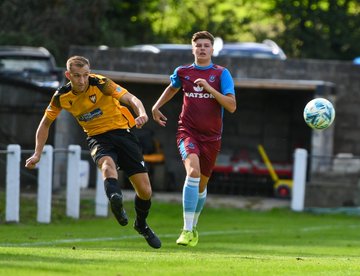 There were a trio of all-Western League clashes, and the most notable result came in Shepton Mallet, where the home side suffered a 5-1 defeat against Mousehole. Goals from Louise Price and Kyle Fraser gave the away side a two-goal lead at the interval, with Hayden Turner then adding the goal of the game soon after the interval, lobbing the home keeper from long range. Late goals from Andy Watkins and Andy Elcock adding some gloss to the scoreline on a tough afternoon for Mallet, who will turn their attention back to league matters where they still maintain a 100% winning record. Second half goals from Cash Vinall and Stefan Lee helped lead Oldland past fellow First Division outfit Almondsbury, while a Rikki Sheppard brace proved to be enough for Helston in their tense 2-1 win at home to Saltash United. Penalty shootouts didn’t particularly go the way of Toolstation sides, with only one of four going in their favour. Odd Down were the lone winner on spot kicks, with keeper Oliver Coleman starring in their triumph over Newton Abbot Spurs. Having fallen two goals behind inside 20 minutes, Odd Down did well to fightback, with Cam New and Curtis Dunn scoring in either half to end the game on level footing. With games heading straight to penalties at the end of 90 minutes, it was Coleman’s two saves during the shootout which saw the Bath side prevail (pictured, left). Unfortunately for the other three Western League teams, they all built leads during their ties before suffering shootout defeats. Goals from Matt Hoare and Elliot Gardner had put Hallen in command away at Cheltenham Saracens before they conceded twice in the closing stages, while Cadbury Heath were knocked out by Roman Glass St George on penalties despite going ahead after an hour of their tie thanks to a Dan Winstone long ranger. Goals from Asa White and Danny Dodimead weren’t quite enough for Brislington, who went down to a dramatic 6-5 shootout defeat at home to Corsham Town, with Callum Demkiv striking twice for the visitors during normal time. In the other fixtures to take place, Welton went down to a slim 1-0 loss at Bovey Tracey, with the equally excellently-named Eversley & California FC overturning Jamal Chevolleau’s early strike to knock out Bitton by two goals to one. 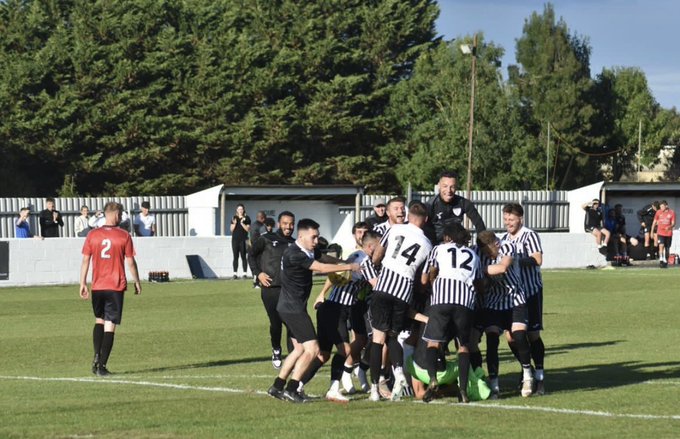 Weekend League Action: With most sides in Vase action, there was a heavily reduced league fixture list over the weekend, and of those in Premier Division action included league leaders Bridgwater. Hosting Ilfracombe, a surprise result was on the cards at the interval after Sam Wright had edged the visitors in front. United managed to maintain their unbeaten start however, with top scorer Jake Brown adding to his tally with an equaliser two minutes into the second half. Cornish outfit Buckland remain without a draw in their 11 league fixtures so far this campaign after striking two minutes from time to capture a 2-1 win away at Sherborne. The Zebras enjoyed the best of the opening stages, and they took a deserved lead midway through the first half thanks to Ashley Guppy. Buckland then levelled affairs on the hour mark thanks to a Rob Farkins header, before Scott Crocker completed the comeback two minutes from time with another headed finish. The other game in that division also went the way of the visiting side, with Harry Foster’s hat-trick help lead Street to a storming 5-1 win over Keynsham. Foster struck twice inside the opening half hour to put the Cobblers ahead, before the K’s halved the deficit just prior to half time to give themselves some hope heading into the second stanza. Street finally pulled away in the final quarter, with Kyle Strange extending their two-goal advantage, before Foster struck again to complete his treble. Wells City took advantage of others playing the Vase to extend their lead atop the First Division table to five points. Having suffered an early blow, falling behind to Gillingham in the early stages on Saturday afternoon, City drew level towards the end of the first half thanks to a thumping header from Tom Hill. Before long, Charlie Crook had scored to turn the game on its head, with Wells pulling away during the second period thanks to further goals from Adam Wright and Craig Herrod. The comeback of the day belonged to Longwell Green Sports who overturned a two-goal deficit to beat Cheddar 3-2 at Shellards Road. Goals either side of the interval from Dean Chrisostomou and Morgan Bacon gave the Cheesemen a hefty advantage, but Longwell Green kept pushing and soon got their rewards thanks to a quick-fire double from the two Zac’s, Cheetham and Feltham. The remaining drama was saved for injury time, with Longwell Green scoring a winner at the death through Tom Warren, all of this coming just moments after the hosts had squandered an opportunity to go in front from the penalty spot. FC Bristol also enjoyed the best of the closing stages in their clash with Bishop Sutton to help secure a 4-2 victory. Goals from Niekell Plummer and Kinsly Murray helped give the hosts a two-goal lead, which was soon cancelled out following a pair of quick strikes from Sutton forward Craig Wilson. Then, with quarter of an hour remaining, Jennison Williams put the home side back ahead, and they finally wrapped up victory in stoppage time through Cameron Brown. The points were shared in the remaining fixture, with Warminster coming from two-down to claim a 2-2 draw at home to Tytherington. Goals from Ethan Johnson and Cameron Horseman had put the Rocks in control at the break, but Warminster were able to surge back during the second half, with Corey Gardner and Max Wyatt each striking to salvage a draw. 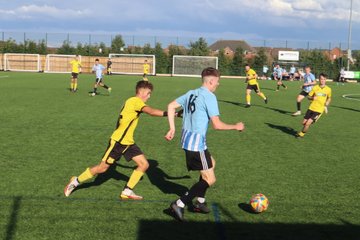 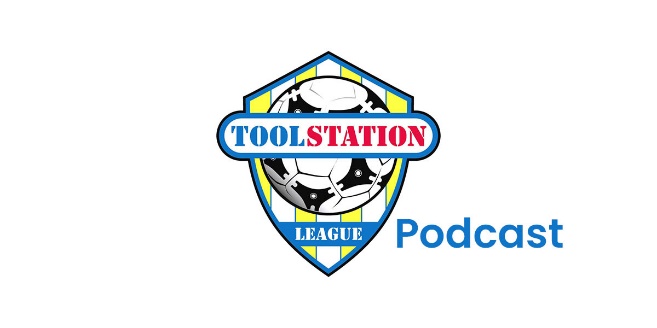 Recent ResultsTuesday 20th SeptemberFA Cup Second Qualifying Round ReplayHelston Athletic			4-3		Bishops Cleeve				Premier DivisionSaltash United			1-0		Buckland Athletic			Welton Rovers			1-2		Ashton & Backwell United		First DivisionAlmondsbury			1-1		Bristol Telephones			Brislington			4-3		Warminster Town			Cheddar			1-2		FC Bristol				Hallen				1-2		Longwell Green Sports			Tytherington Rocks		0-1		Nailsea & Tickenham			Wells City			2-1		Odd Down				Wincanton Town		0-1		AEK Boco				Wednesday 21st SeptemberPremier DivisionClevedon Town			1-3		Shepton Mallet				First DivisionOldland Abbotonians		0-3		Hengrove Athletic			Friday 23rd SeptemberFA Vase Second Qualifying Round Cribbs				4-0		Portishead TownSaturday 24th SeptemberFA Vase Second Qualifying Round Ascot United			10-1		AEK BocoAshton & Backwell United	2-1		CamberleyBarnstaple Town		4-0		AxminsterBishops Lydeard			3-1		Liskeard AthleticBitton				1-2		Eversley & California FCBovey Tracey			1-0		Welton RoversBrislington			2-2 (5-6 pens)	Corsham TownCadbury Heath			1-1 (2-4 pens)	Roman Glass St GeorgeCheltenham Saracens		2-2 (4-3 pens)	HallenFalmouth Town			5-0		LauncestonHengrove Athletic		1-5		Lydney TownHelston Athletic			2-1		Saltash UnitedMillbrook			2-5		IvybridgeOdd Down			2-2 (5-4 pens)	Newton Abbot SpursOldland Abbotonians		3-1		AlmondsburyShepton Mallet			1-5		MouseholeTorpoint Athletic		7-0		Wendron UnitedPremier DivisionBridgwater United		1-1		Ilfracombe TownKeynsham Town		1-5		StreetSherborne Town		1-2		Buckland AthleticFirst DivisionFC Bristol			4-2		Bishop SuttonLongwell Green Sports		3-2		CheddarWarminster Town		2-2		Tytherington RocksWells City			4-1		Gillingham TownUpcoming FixturesTuesday 27th SeptemberPremier DivisionBridgwater United		vs		Saltash United				19:45KOHelston Athletic		vs		Millbrook				19:45KOShepton Mallet		vs		Keynsham Town			19:30KOFirst DivisionBishop Sutton			vs		Wincanton Town			19:30KOHengrove Athletic		vs		FC Bristol				19:30KONailsea & Tickenham		vs		Cheddar				19:30KOOdd Down			vs		Radstock Town			19:45KOWednesday 28th SeptemberPremier DivisionCadbury Heath		vs		Welton Rovers				19:30KOFalmouth Town		vs		Mousehole				19:45KOSherborne Town		vs		Bitton					19:30KOStreet				vs		Ilfracombe Town			19:30KOFirst DivisionShirehampton			vs		AEK Boco				19:30KOTytherington Rocks		vs		Brislington				19:45KOWarminster Town		vs		Bristol Telephones			19:45KOSaturday 1st October (3pm kick-off unless noted)Premier DivisionBuckland Athletic		vs		BittonIlfracombe Town		vs		Falmouth Town Millbrook			vs		Ashton & Backwell UnitedMousehole			vs		Barnstaple TownSherborne Town		vs		Welton RoversStreet				vs		Saltash United				14:00KOTorpoint Athletic		vs		Shepton MalletWellington			vs		Clevedon TownFirst DivisionAEK Boco			vs		Bishop SuttonAlmondsbury			vs		BrislingtonBishops Lydeard		vs		FC BristolBristol Telephones		vs		Oldland AbbotoniansGillingham Town		vs		CheddarHengrove Athletic		vs		Radstock TownLongwell Green Sports	vs		Wells CityNailsea & Tickenham		vs		Wincanton TownShirehampton 			vs		Odd DownTytherington Rocks		vs		HallenWarminster Town		vs		Portishead TownLeague TablesPREMIER DIVISIONPlayedWonDrawnLostGDPoints1Bridgwater United13112036352Saltash United1183016273Shepton Mallet770014214Barnstaple Town961214195Buckland Athletic116052186Ashton & Backwell United95134167Mousehole843110158Helston Athletic8341-1139Street9324-101110Sherborne Town1031601011Millbrook9315-41012Clevedon Town9315-71013Falmouth Town92341914Ilfracombe Town7232-2915Welton Rovers11236-10916Wellington9225-6817Keynsham Town11227-23818Cadbury Heath8125-5519Torpoint Athletic8035-11320Bitton8017-181FIRST DIVISIONPlayedWonDrawnLostGDPoints1Wells City14111226342Oldland Abbotonians1292116293Brislington1181217254Nailsea & Tickenham1171317225FC Bristol1163211216AEK Boco117044217Portishead Town96127198Longwell Green Sports125342189Wincanton Town8512121610Shirehampton1143421511Hallen1143421512Hengrove Athletic1343611513Odd Down 1135341414Bishop Sutton1133501215Warminster Town12336-61216Tytherington Rocks11335-71217Almondsbury13337-301218Cheddar13247-111019Bishops Lydeard10316-131020Bristol Telephones12237-14921Radstock Town12048-17422Gillingham Town11038-233